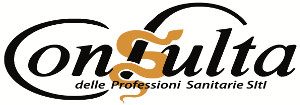 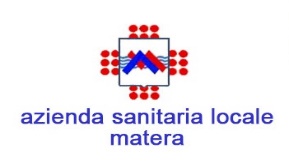 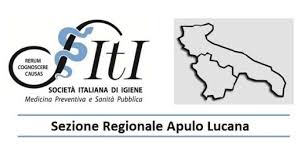 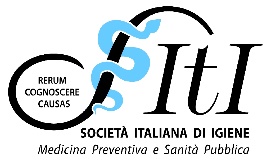 V GIORNATA DELLE PROFESSIONI SANITARIEMatera 13 Settembre 2019L’acqua: sicurezza e qualità un binomio indissolubileABSTRACT FORMGli abstract devono essere inviati in formato .doc all’indirizzo e-mail  roberto.rizzi@asl.taranto.it  entro il 09 settembre 2019 indicando nell’oggetto della mail la seguente dicitura: INVIO ABSTRACT seguito da COGNOME NOME del primo autore.**********************************************************************************Sezione a cura della Segreteria ScientificaTitoloAutoriAffiliazioni/Enti di appartenenzaContattiCognome e Nome (primo autore)Indirizzo e-mailrecapito telefonicoTesto Abstract(massimo 2000 caratteri- spazi inclusi)L’abstract deve essere di norma articolato secondo le seguenti sezioni: Obiettivi; Metodi/Azioni; Risultati; ConclusioniSono consentite le abbreviazioni standard comunemente in uso in campo biomedicoIDData di ricezione